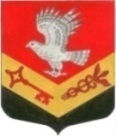 Муниципальное образование«ЗАНЕВСКОЕ   ГОРОДСКОЕ   ПОСЕЛЕНИЕ»Всеволожского муниципального района Ленинградской областиАДМИНИСТРАЦИЯПОСТАНОВЛЕНИЕ30.04.2020											№ 212д. ЗаневкаО внесении изменений в постановление администрации МО «Заневское городское поселение» от 19.06.2018 № 344 «Об утверждении реестра муниципальных услуг муниципального образования «Заневское городское поселение» Всеволожского муниципального района Ленинградской области»	В соответствии с Федеральным законом Российской Федерации от 27.07.2010 № 210-ФЗ «Об организации предоставления государственных и муниципальных услуг», постановлением Правительства Российской Федерации от 24.10.2011 № 861 «О федеральных государственных информационных системах, обеспечивающих предоставление в электронной форме государственных и муниципальных услуг (осуществление функций)», постановлением   Правительства Ленинградской области от 30.06.2010 № 156 «О формировании и ведении Реестра государственных и муниципальных услуг (функций) Ленинградской области и портала государственных и муниципальных услуг (функций) Ленинградской области», администрация муниципального образования «Заневское городское поселение» Всеволожского муниципального района Ленинградской областиПОСТАНОВЛЯЕТ:Внести в постановление администрации МО «Заневское городское поселение» от 19.06.2018 № 344 «Об утверждении реестра муниципальных услуг муниципального образования «Заневское городское поселение» Всеволожского муниципального района Ленинградской области» (далее – постановление), следующее изменение:Пункт 4 постановления изложить в новой редакции:«4. Контроль за исполнением настоящего постановления  возложить на заместителя главы администрации Гречица В.В.».Реестр муниципальных услуг муниципального образования «Заневское городское поселение» Всеволожского муниципального района Ленинградской области, утвержденный постановлением, дополнить строкой следующего содержания:3. Настоящее постановление подлежит опубликованию в газете «Заневский вестник» и размещению на официальном сайте муниципального образования http://www.zanevkaorg.ru.4.  Настоящее постановление вступает в силу после его официального опубликования в газете «Заневский вестник».	5. Контроль за исполнением настоящего постановления оставляю за собой.Временно исполняющий обязанностиглавы администрации 								В.В. Гречиц5Услуги в финансово экономической сфереУслуги в финансово экономической сфереУслуги в финансово экономической сфереУслуги в финансово экономической сфереОб утверждении административного регламента предоставления муниципальной услуги по даче письменных разъяснений налогоплательщикам и налоговым агентам по вопросам применения муниципальных нормативных правовых актов о налогах и сборахАдминистрация МО «Заневское городское поселение»Финансово-экономический сектор-централизованная бухгалтерияАдминистративный регламент 